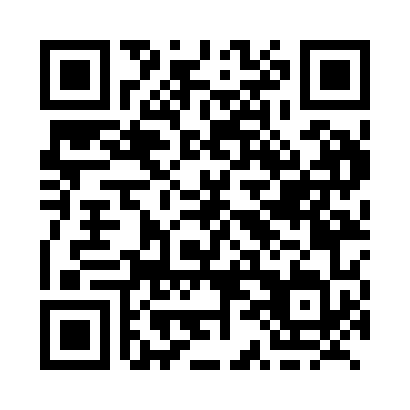 Prayer times for Hanwell, New Brunswick, CanadaWed 1 May 2024 - Fri 31 May 2024High Latitude Method: Angle Based RulePrayer Calculation Method: Islamic Society of North AmericaAsar Calculation Method: HanafiPrayer times provided by https://www.salahtimes.comDateDayFajrSunriseDhuhrAsrMaghribIsha1Wed4:376:141:246:268:3610:132Thu4:356:121:246:268:3710:143Fri4:336:111:246:278:3810:164Sat4:316:091:246:288:3910:185Sun4:296:081:246:298:4110:206Mon4:276:061:246:298:4210:227Tue4:256:051:246:308:4310:248Wed4:236:031:246:318:4410:269Thu4:216:021:246:328:4610:2710Fri4:196:011:246:328:4710:2911Sat4:176:001:246:338:4810:3112Sun4:155:581:246:348:4910:3313Mon4:135:571:246:348:5110:3514Tue4:115:561:246:358:5210:3715Wed4:105:551:246:368:5310:3816Thu4:085:541:246:378:5410:4017Fri4:065:531:246:378:5510:4218Sat4:045:511:246:388:5610:4419Sun4:035:501:246:398:5710:4620Mon4:015:491:246:398:5910:4721Tue3:595:481:246:409:0010:4922Wed3:585:471:246:419:0110:5123Thu3:565:471:246:419:0210:5324Fri3:555:461:246:429:0310:5425Sat3:535:451:246:429:0410:5626Sun3:525:441:246:439:0510:5727Mon3:515:431:246:449:0610:5928Tue3:495:431:256:449:0711:0129Wed3:485:421:256:459:0811:0230Thu3:475:411:256:459:0911:0431Fri3:465:411:256:469:1011:05